27.10.2020 wtorekTemat: Ogórkowe smakiCele: poznawanie właściwości ogórka kiszonego, doskonalenie sprawności fizycznej1. Zabawa ruchowa przy piosencehttps://www.youtube.com/watch?v=EnR5mUHC9wA2. Zagadka „Ogórek”Niech pomyślą Wasze głowy:Jest on bardzo, bardzo zdrowy.Cały jest zielony,może być kiszony.Do sałatki pokrojony,na kanapkę położony.3.Wysłuchanie tekstu piosenki i rozmowa na jej temat„Kiszone ogórki”Kwaśny czuję smak, kwaśny smak,Lubię kwaśny smak, oj, tak, tak.Ogóreczki to specjał nasz.Z grubej beczki dziś wyjmuję go,choćby uciec chciał aż na dno.	Pytania do tekstu piosenki: o czym jest piosenka? Jaki smak ma ogórek, o którym czytałam? Zrób minę, która pokazuje, że jemy coś kwaśnego. Co jeszcze może być kwaśne? Do czego można dodać kiszony ogórek? Gdzie mieszkał ogórek? Jaki kształt ma ogórek?. Smakowanie ogórków kiszonych, konserwowych i surowych (jeśli maja Państwo taka możliwość) – określanie ich smaku i zapachu.5. Osłuchanie z piosenką „Wasaty ogórek”https://www.youtube.com/watch?v=MmcrNksJxz46. Zaprojektuj ubranie dla ogórkadziecko koloruje kredkami kolorowankę przedstawiającą ogórek. Następnie chętne dzieci wycinają z kolorowych kartek ubranka i naklejają na szablon ogórka. Dorysowują flamastrem potrzebne elementy (guziki, kieszenie, twarz itp.)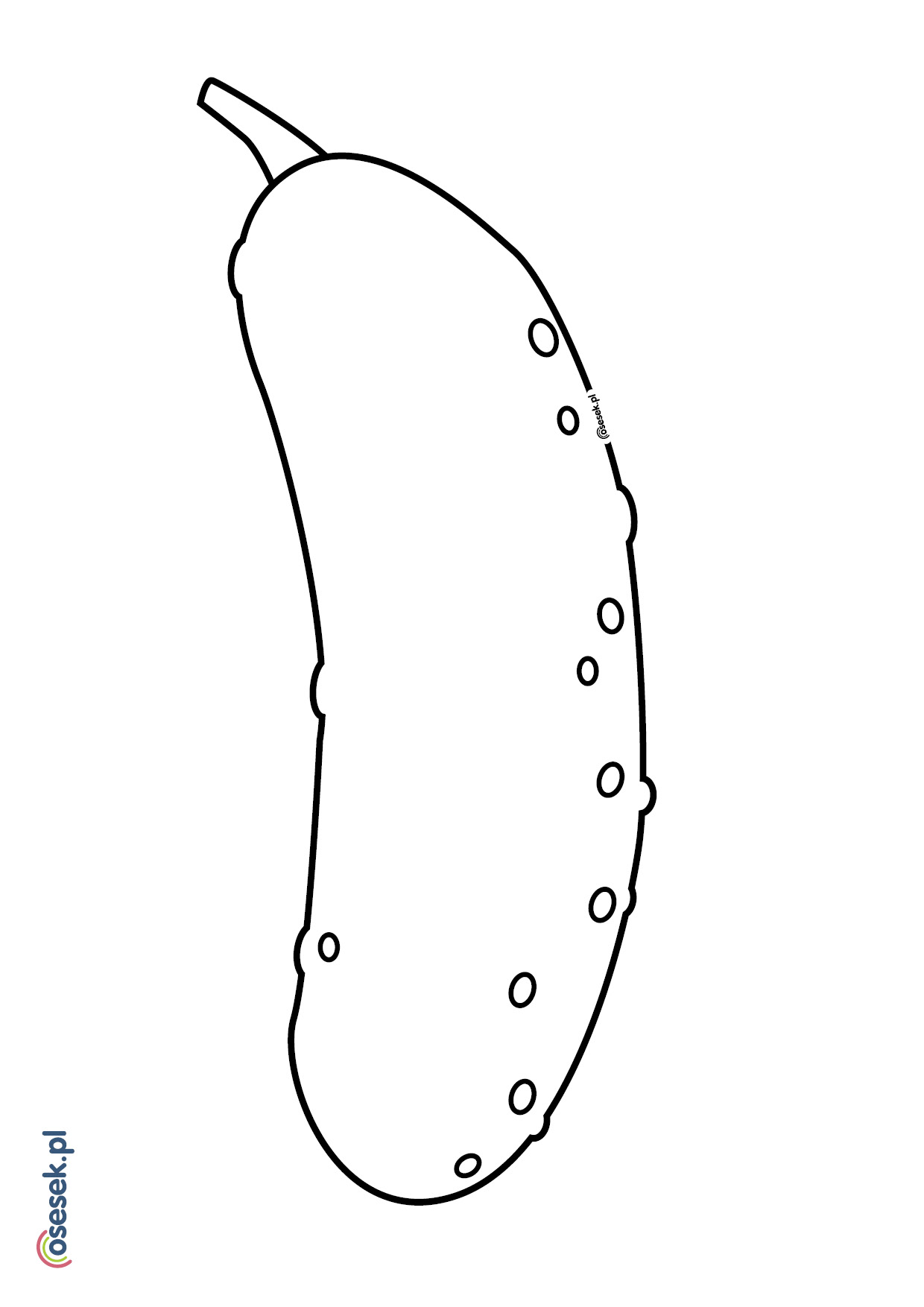 